Административная процедура 18.25.2.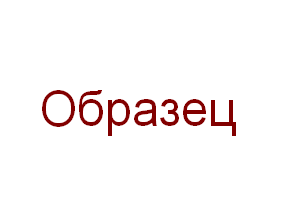 ЗАЯВЛЕНИЕПрошу выдать архивную справку о размере заработной платы за период апрель 1989 г. – декабрь 1995 г. работы в колхозе «Светлый путь» Зельвенского района.Ответ прошу выдать на руки.01.09.2015								И.И. ИвановаЗельвенский районный исполнительный комитетИвановой Инны Ивановнызарегистрированной по месту жительства г.п. Зельва, ул. Пушкина, д. 107паспорт КН 1730123идентификационный номер4040578К029РВ0выдан Зельвенским районным отделом внутренних дел Гродненской области, 13.06.2008тел. +375 ХХ ХХХ-ХХ-ХХ